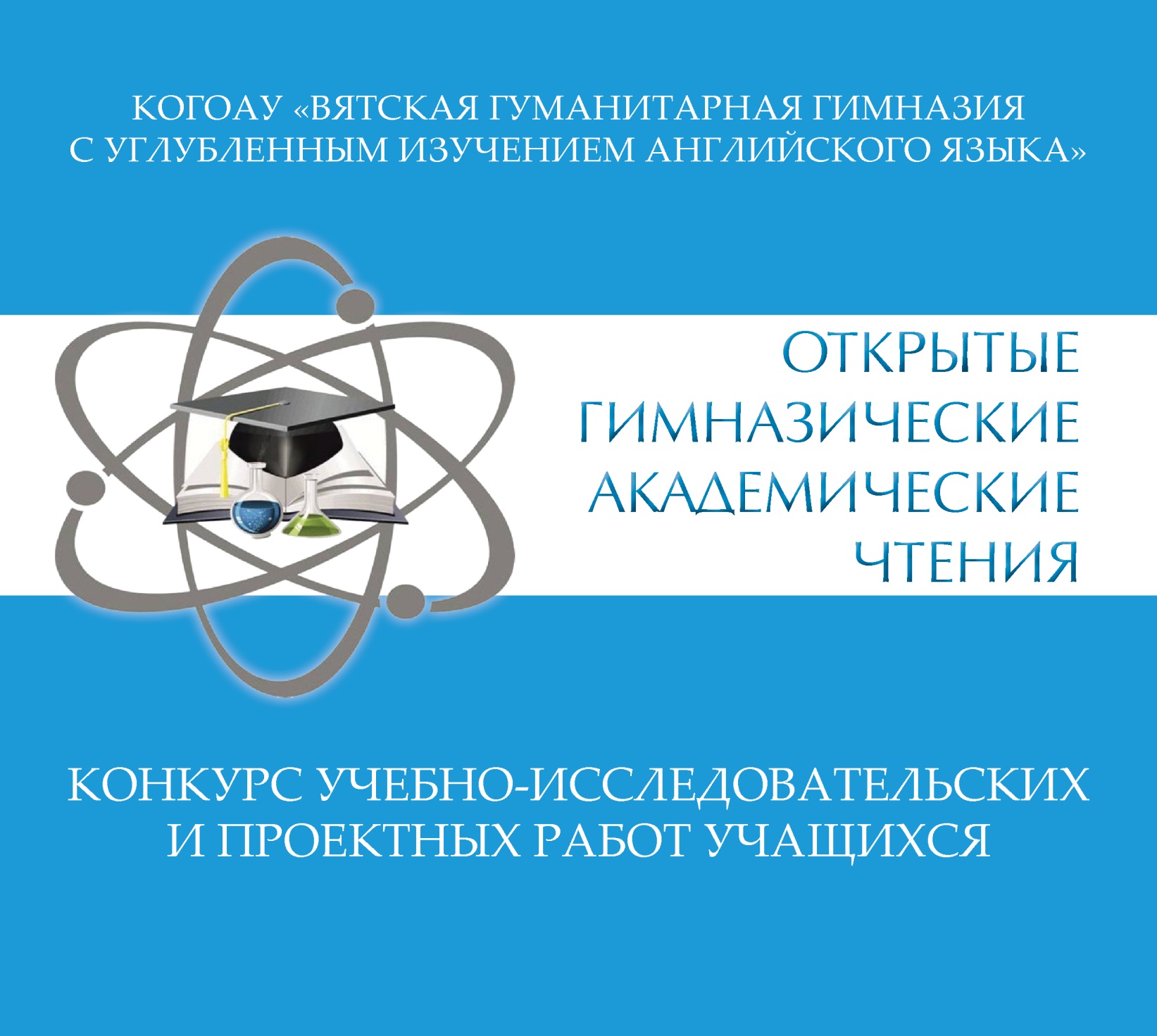  ОЧНЫЙ ЭТАПОТКРЫТЫХ ГИМНАЗИЧЕСКИХ АКАДЕМИЧЕСКИХ ЧТЕНИЙСтаршее отделение. 5-11 классы19 марта 2024 годаПРОГРАММА ОЧНОГО ЭТАПА ОТКРЫТЫХ ГИМНАЗИЧЕСКИХ АКАДЕМИЧЕСКИХ ЧТЕНИЙСтаршее отделение. 5-11 классы19 марта 2024 года10:00					Торжественное открытие (актовый зал корпус Б)10:30					Работа секцийГУМАНИТАРНАЯ СЕКЦИЯПОДСЕКЦИЯ ОБЩЕСТВОЗНАНИЕЧлены жюри: Гордеева Елена Михайловна, доцент кафедры теории и истории государства и права ВятГУ, д.ю.нКонышев Антон Павлович, учитель истории и обществознания КОГОАУ ВГГСоловьева Наталья Леонидовна, учитель истории и обществознания КОГОАУ ВГГДетское жюри: Крейль Эрик, Макарова АлександраГУМАНИТАРНАЯ СЕКЦИЯПОДСЕКЦИЯ ФИЛОЛОГИЯЧлены жюри:Двоеглазов Владимир Викторович, доцент кафедры русской и зарубежной литературы и методики обучения ВятГУ, к.ф.н.Конышева Наталья Александровна, доцент кафедры русской и зарубежной литературы и методики обучения ВятГУ, к.п.н.Кузнецова Елена Николаевна, учитель русского языка и литературы КОГОАУ ВГГДетское жюри: Тригубенко Варвара, Бабкина ЕсенияЕСТЕСТВЕННО-НАУЧНАЯ СЕКЦИЯЧлены жюри: Худяков Андрей Николаевич, старший научный сотрудник лаборатории криофизиологии Института физиологии Коми научного центра Уральского отдела РАН, к.б.н.Сергушкина Марта Игоревна, научный сотрудник Федерального Аграрного научного центраКопысова Светлана Александровна, учитель географии КОГОАУ ВГГДетское жюри: Савельева Светлана, Линь МатвейСЕКЦИЯ ТОЧНЫХ НАУКЧлены жюри: Исупов Михаил Васильевич, директор КОГОАУ КФМЛ, к.п.н.Лаптева Надежда Витальевна, зам.директора по научно-методической работе МОАУ ДО ДДТ «Вдохновение», методист ВГГ, к.пс.нКасимова Вероника Александровна, учитель физики КОГОАУ ВГГДетское жюри: Пантелеев Савелий, Черепанова ДарьяСЕКЦИЯ ПРОЕКТНОЙ РАБОТЫ (5-7 КЛАССЫ)Члены жюри:  Вотинцева Мария Львовна, педагог дополнительного образования ДО «Центр технического творчества»Логинова Ирина Александровна, учитель русского языка и литературы КОГОАУ ВГГНечаева Екатерина Николаевна, учитель английского языка КОГОАУ ВГГ, к.ф.н.Детское жюри: Шустова Софья, Толстоброва МаринаСЕКЦИЯ ПРОЕКТНОЙ РАБОТЫ (8-11 КЛАССЫ)Члены жюри: Костин Алексей Александрович, директор Института гуманитарных и социальных наук ВятГУ, к.и.н.Жуйкова Светлана Анатольевна, учитель математики и информатики КОГОАУ ВГГШиляева Анна Ильинична, учитель английского языка, советник директора по воспитанию и взаимодействию с детскими общественными объединениями ВГГДетское жюри: Корякин Яков, Малюгина СофьяФамилия, имя участникаКласс Образовательная организацияНазвание работыРуководительЛогвинович Степан8МБОУ СОШ № 55 г.КироваВятка – колыбель космонавтикиЗуева Оксана АлександровнаМокеева Арина8МБОУ СОШ № 56 г.КироваЖенщины - монархи в истории ВеликобританииОльга Васильевна ЛобастоваРоссохина Ксения 8МКОУ СОШ
№ 3 г. Уржума
Кировской областиПортрет герояСенаторова Ольга АлександровнаОборок Георгий 10КОГОАУ ВГГИнвестирование физических лицГригорьева Наталья ВладимировнаШумихина Ангелина10КОГОБУ СШ с. Ошлань Богородского районаИстоки педагогического мастерства (на примере трёх педагогов трёх поколений)Карловская Надежда ВикторовнаСморкалова Елизавета Сергеевна11КОГОБУ СОШ с УИОП пгт УниВолонтёрство как способ самореализации личностиЗверева Татьяна АнатольевнаФамилия, имя участникаКласс Образовательная организацияНазвание работыРуководитель Бессолицына Евгения 10КОГОАУ ВГГСудьба фольклорной традиции в романе М. Петросян "Дом, в котором..."Лицарева Ксения Станиславовна, Гущина Юлия АлександровнаВасильева Виктория10КОГОАУ ВГГТрикстер как герой нашего времениЛицарева Ксения Станиславовна, Гущина Юлия АлександровнаПавлова Марина 10МКОУ СОШ
№ 3 г. Уржума
Кировской областиСходства и различия наименований танцев в толковых словарях В.И. Даля, С.И. Ожегова и викисловареСенаторова Ольга АлександровнаПатрушева Ульяна10КОГОАУ ВГГХудожественное пространство женского мира в романе "Мэнсфилд-парк" Джейн ОстинЛицарева Ксения Станиславовна, Гущина Юлия АлександровнаТанатарова Алина 10МКОУ СОШ №3 г.Уржума Кировской областиЭтимология названий месяцев в календарь русского, английского и белорусского народовСенаторова Ольга АлександровнаТитлова София10КОГОАУ ВГГОсобенности мировоззрения Вятчанина второй половины XX века в поэзии Маргариты Чебышевой и Валерия ФоĸинаЛицарева Ксения Станиславовна, Гущина Юлия АлександровнаФамилия, имя участникаКласс Образовательная организацияНазвание работыРуководитель 1.Новосёлов Тимофей5МКОУ СОШ УИОП им. В.И.Десяткова г.Белая Холуница Кировской областиПрофилактика и меры борьбы с суринамским мукоедом                         в домашних условиях                    Красноперова Наталья Леонидовна2.Пономарева София5КОГОАУ «Гимназия №1» г. Кирово-ЧепецкаВыращивание кристаллов в домашних условияхБелозерцева Марина Васильевна3.Сазанов Игорь7МОАУ «Гимназия имени Александра Грина» г.КироваВлияние водных экстрактов хвои ели на прорастание семянБалахнина Ольга Борисовна4.Новосёлова Виктория9МБОУ СОШ с УИОП №5 города КотельничаОпределение содержания рутина (витамина P) в различных сортах чаяНаймушина Анастасия Андреевна5.Старовойтова Екатерина9МБОУ СОШ с УИОП №5 города Котельнича Мелиссопалинологический анализ как один из методов определение качественности медаНаймушина Анастасия Андреевна6.Топаева Дарья9МКОУ СШ с УИОП №2 им. А. Жаркова г. Яранска Кировской областиИсследование родника в д. Горушки Яранского районаТиминова Светлана ЛеонидовнаФамилия, имя участникаКлассОбразовательная организацияНазвание работыРуководительБедрицкий Павел5Центр Технического творчества "Кванториум" города КироваУмный фонтан-ЛотосСмирнова Галина Леонидовна, Бояринцев Александр АнатольевичРыбаков Александр8МКОУ Гимназия г.СлободскогоАэроглиссер на радиоуправлении своими рукамиТюпин Андрей АлександровичКайсин Данил9Центр Технического творчества "Кванториум" города КироваМодель «Робота-Доставщика с удаленным управлением»Смирнова Галина Леонидовна, Бояринцев Александр АнатольевичШатов Андрей  9Центр технического творчества «Кванториум» города КироваМодель устройства для определения качества водыСмирнова Галина ЛеонидовнаЛеонова Анжелика10Центр технического творчества «Кванториум» города КироваМодель «Управляемого увлажнителя воздуха с подсветкой и звуковым сопровождением»Смирнова Галина Леонидовна, Мамаева Ольга ГеоргиевнаВайсман Кристина 10КОГОАУ ВГГФизическое обоснование техники катания на конькахНапольская Анна КимовнаКукреш Анна 10КОГОАУ ВГГОптические иллюзии и причины их возникновения.Напольская Анна КимовнаФамилия, имя участникаКласс Образовательная организацияНазвание работыРуководитель 1.Швецова Анастасия 5КОГОАУ ВГГХудожник Виктор Михайлович Васнецов и его сказочный мирОкунева Светлана АлександровнаСмирнова Галина Леонидовна2.Зайцева Василина 6МБОУ «Лицей г. Кирово-Чепецка» Кировской областиСоздание настольной игры «На улицах Лондона»Двинянинова Елена Анатольевна3.Никитина Александра 6МБОУ «Лицей г. Кирово-Чепецка» Кировской областиКак добраться до Биг Бена?  (Создание англо-русского словаря-разговорника  "In the City Streets")Двинянинова Елена Анатольевна4.Тришина Ольга 6МБОУ «Лицей г. Кирово-Чепецка Кировской области»Создание квеста «ROAD SAFETY RULES / ПРАВИЛА ДОРОЖНОГО ДВИЖЕНИЯ»Двинянинова Елена АнатольевнаФамилия, имя участникаКласс Образовательная организацияНазвание работыРуководитель Бондаренко Варвара8МБОУ СОШ №56 г.КироваЭффективные способы запоминания английских словЛобастова Ольга ВасильевнаЗакалата Вера 8КОГОАУ ВГГУрок-создание открыток к Дню матери в России в 1-х классахМорозова Мария АнатольевнаГолубева Светлана 9МБОУ» Лицей города Кирово-Чепецка» Кировской областиСоздание сувенирного набора видовых открыток "Мой город Кирово-Чепецк"Кожихова Ольга ЛеонидовнаКоротаева Валерия 9МОАУ «Гимназия имени Александра Грина» г. КироваЭкранизация произведений: плюсы и минусы (по страницам А.Лиханова)Перехрист Евгения СергеевнаПленкин Матвей 9Центр технического творчества «Кванториум» города КироваИнтерактивный онлайн тест по истории России «Эпоха Петра I»Смирнова Галина ЛеонидовнаПугасиева Валерия 9МБОУ «Лицей города Кирово-Чепецка» Кировской области Создание игры «Мемо» (по роману А. С. Пушкина «Капитанская дочка»)Михеева Елена Андреевна Савиных Мирон 9МБОУ СОШ № 56 г.КироваTrue/False: настольная игра на английском языке на основе фактических данных о родном городеПоздеева Екатерина ВладимировнаСинкина Ульяна 9МБОУ «Лицей города Кирово-Чепецка» Кировской областиСоздание рабочей тетради по предмету "Родная литература. 9 класс"Михеева Елена Андреевна Суходоева Арина 9МБОУ «Лицей города Кирово-Чепецка» Кировской областиРазработка рекламно-сувенирной продукции ООО "СКБ МТ"Быкова Марина Николаевна Васильев Владимир 10КОГОАУ ВГГПростота в интерьереРахмаил Галина ВладимировнаМалышева Екатерина 10МБОУ СОШ № 56 г.КироваНабор открыток в технике лубок "Вятские частушки"Иванова Светлана Игоревна Филимонова Полина 10КОГОАУ ВГГНовогодние праздники для 2-4 классовМорозова Мария АнатольевнаБулдакова Софья 11МБОУ «Лицей города Кирово-Чепецка» Кировской областиСоздание сборника песен «K-Pop Book»Двинянинова Елена АнатольевнаЖуйкова Дарья 11МБОУ «Лицей города Кирово-Чепецка» Кировской областиСоздание альбома иллюстраций к поэме В.В. Маяковского «Облако в штанах»Михеева Елена Андреевна Катаева Юлиана 11МБОУ «Лицей города Кирово-Чепецка» Кировской областиСоздание настольной игры по теории вероятности с заданиями ЕГЭ по профильной математикеБыкова Марина НиколаевнаМельникова Виктория 11МБОУ «Лицей города Кирово-Чепецка» Кировской областиРазработка заданий для физико-математического квестаБыкова Марина Николаевна